      ZAVOD ZA JAVNO ZDRAVSTVO VARAŽDINSKE ŽUPANIJE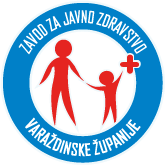                                EPIDEMIOLOŠKA DJELATNOST        Ivana Meštrovića 1/11, VARAŽDIN,     MB 0740985,     OIB: 20184981156        TEL. 042/ 653-130    FAX 042/653-131   		            Web: www.zzjzzv.hr    e-mail:  epidemiologija@zzjzzv.hr 											_                                   ____                                           OBAVIJEST ZA RODITELJEU Varaždinskoj županiji prisutno je obolijevanje od hripavca. Stoga Vam se obraćamo s osnovnim činjenicama o bolesti i postupanjima prema preporukama Hrvatskog zavoda za javno zdravstvo.Osnovne informacije o hripavcuHripavac ili pertussis je akutna, visoko zarazna bakterijska infekcija dišnog sustava, karakterizirana napadajima spazmatičnog kašlja. Uglavnom se javlja u dojenčadi i male djece. Tijek bolesti je postupan. Bolest počinje nespecifičnim kataralnim simptomima (tj. simptomima koji nalikuju na prehladu), zbog čega se u početku, kada je osoba najzaraznija, ni ne posumnja na hripavac, pa bolesnik neometano širi bolest. Prosječna inkubacija (razdoblje od zaraze do pojave simptoma) je 9-10 dana (s rasponom od 6 do 20 dana).  Rezervoar bolesti je čovjek.Od hripavca obično obolijevaju necijepljena ili nepotpuno cijepljena djeca, ali i starije osobe jer imunitet stečen cijepljenjem ili preboljenjem s vremenom slabi. U situacijama pada kolektivnog imuniteta (niža procijepljenost), mogu oboljeti i starija djeca i mlađi odrasli.Bolest se manifestira kroz tri stadija. U prvom javlja se curenje nosa ili začepljen nos i kašalj (kod dojenčadi slabo prisutan). Temperatura može biti blago povišena (do 38 °C). Ovaj stadij obično traje 1-2 tjedna. U drugom stadiju javljaju se napadaji kašlja u trajanju od 2 do 6 tjedana. Kašalj je specifičnog prizvuka s hripanjem, a često se javlja u napadima, osobito noću. Intenzivni napadaj kašlja može izazvati povraćanje.  Treći stadij je faza oporavka koji također može trajati nekoliko tjedana.Moguć je razvoj komplikacija bolesti, što ovisi o dobi, o cijepnom statusu oboljelog, o brzini provedbe dijagnostike i terapiji. Bronhopneumonija (upala donjih dišnih putova – bronhija i pluća) je najčešća komplikacija.Bolest je najopasnija za necijepljenu djecu do 12 mjeseci starosti, ali i za svu drugu necijepljenu ili nepotpuno cijepljenu djecu.Liječenje:Oboljele osobe se liječe specifično antibioticima prema smjernicama za liječenje hripavca. Za vrijeme trajanja terapije osoba ostaje kod kuće i ne dolazi u kolektiv. Pritom također treba izbjegavati kontakt s malom djecom, dojenčadi (posebice necijepljenom) i trudnicama u zadnjem mjesecu trudnoće.Postupanje u kolektivu (vrtić, škola i druge ustanove) u kojem je dokazan hripavac:Molimo roditelje čije je dijete bliski kontakt oboljele osobe i nema simptome bolesti, nego spada u jednu od sljedećih kategorija:ima oslabljen imunološki sustav (uslijed osnovne kronične bolesti ili terapije)  u kućanstvu živi s djetetom mlađim od 12 mjeseci i/ili  trudnicomu kućanstvu živi s osobom koja ima oslabljen imunitet zbog određene terapije ili bolesti (imunokompromitirani) da se sukladno važećim smjernicama jave svojim izabranim liječnicima radi propisivanja kemoprofikase (preventivnog uzimanja antibiotika), a u svrhu daljnjeg sprječavanja širenja hripavca. Propisivanje kemoprofilakse se preporučuje ako nije prošlo više od 21 dana od posljednjeg kontakta s oboljelom osobom, a propisuje je obiteljski liječnik.U slučaju pojave simptoma kompatibilnih s hripavcem (jaki kašalj, dugotrajni kašalj koji dolazi u napadajima, izraženiji noću, praćen povraćanjem i slično) kod Vašeg djeteta:Javite se liječniku obiteljske medicine/pedijatru radi pravodobnog postavljanja dijagnoze, kako dijete ne bi dolazilo u školu do otklanjanja sumnje na hripavac ili pak do završetka liječenja kod potvrđene bolesti.Ako bolest bude potvrđena, obavijestite školu koju pohađa Vaše dijetePostupajte prema preporukama liječnika (liječenje oboljelog djeteta ili uzimanje kemoprofilakse bliskih kontakata)Dijete više nije zarazno te se smije vratiti u školu nakon što završi liječenje antibiotikom. Potvrdu izdaje nadležni liječnik obiteljske medicine ili pedijatar. Ako simptomi još uvijek traju, savjetujte se s nadležnim liječnikom o potpornoj terapiji (lijekovima koji potiču iskašljavanje ili ublažavaju kašalj.Provjera cijepnog statusa djeteta: Školski liječnik će provjeriti cijepne statuse svih učenika i pozvati na cijepljenje djecu kod kojih utvrdi potrebu nadoknade propuštenih doza cjepiva protiv hripavca.Molimo roditelje da se odazovu pozivu za cijepljenje ako budu pozvani!Ako se  kolektivu uoči grupiranje bolesti, potrebno je postupiti prema preporukama HZJZ što određuje epidemiolog i  liječnik školske medicine.                                                                     Epidemiološka djelatnost ZZJZ Varaždinske županije